SORTIES SCOLAIRES AVEC NUITEES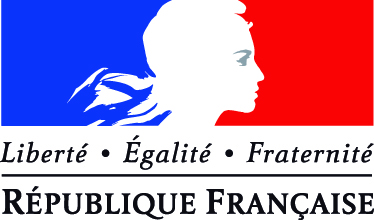 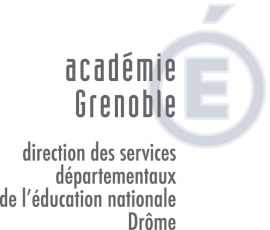 PARTICIPATION D’UN AESH (contrat de droit public)Je soussigné(e), (nom, prénom) ………………………………………………………………………….…… travaillant en tant que : ⎕ AESH-I (employeur : IA-DASEN de la Drôme par délégation du recteur)⎕ AESH-M (employeur : EPLE (à préciser)………………………………………………………………….⎕ AESH-CO (employeur : EPLE (à préciser)………………….…………………………………………….dans l'école (indiquer l'école qui organise la sortie scolaire) :………………………………………………………………..…..ville………………………..…………………..⎕ souhaite participer⎕ ne souhaite pas participer (dans ce cas, ne pas transmettre à l’employeur)à la sortie scolaire du (dates) ………………….…….…………….. au………………………………………..à (lieu de la sortie + code postal) :………………………………………………………………………………A compléter par l’AESH :⎕ J’accepte de voir mes horaires de travail modifiés, sans compensation financière et/ou horaire et je m’engage à encadrer uniquement l(es) élève(s) dont j’ai la charge.Date :………………………….Signature de l’AESH,précédée de la mention « lu et approuvé » :Partie réservée au directeur de l'écoleJe soussigné(e)……………………………………………………………………………………………….directeur(trice) de l'école ………………………………………………………………………….…………atteste :que tous les contacts ont été pris avec les autres écoles ou établissements où travaille également l'AESH pour assurer la prise en charge des autres enfants pendant la sortie scolaire. Les parents des élèves concernés ont été informés.avoir informé Monsieur/Madame…………………………………………………...des conditions de travail pendant cette sortie scolaire.Date :Signature du directeur :Partie réservée à l'employeur (EPLE ou DSDEN de la Drôme)Je soussigné(e) :  .…………………………….…………………………………………………………………..fonction : ………………………………………………..………………………………………………….………⎕ autorise la participation de Monsieur/Madame…………………………………………………………….à la sortie scolaire du (dates) ………………….…….…………….. au………………………………………..à (lieu de la sortie + code postal) :…………………………………………………………………….…………La présente vaut ordre de mission sans frais.⎕ n'autorise pas la participation de Monsieur/Madame……………………………………………………. à la sortie scolaire.Motif de refus :…………………………………………………………………………………………………….Date : Signature : Cachet de l'employeur :